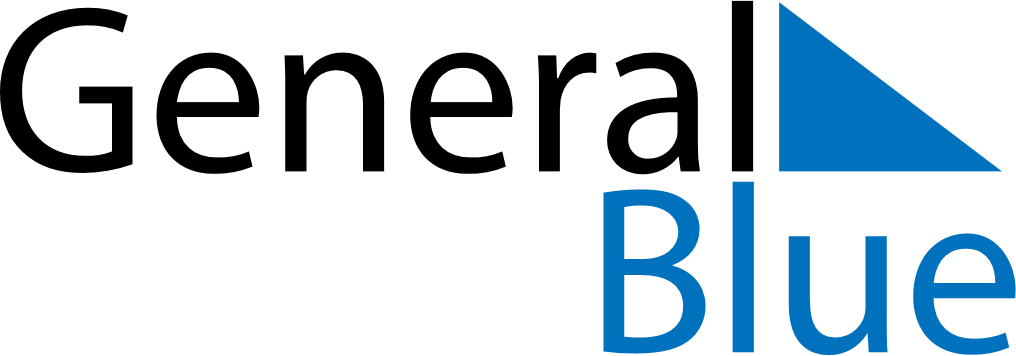 October 2018October 2018October 2018October 2018RwandaRwandaRwandaSundayMondayTuesdayWednesdayThursdayFridayFridaySaturday123455678910111212131415161718191920212223242526262728293031